第二十屆東吳盃全國新生擊劍邀請賽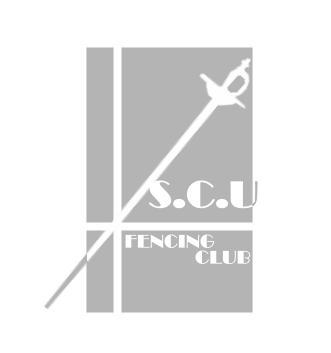 主辦單位：東吳大學西洋擊劍社指導單位：東吳大學群美中心地    點：東吳大學城中校區體育館第二十屆東吳盃全國新生擊劍邀請賽一、活動宗旨：為推展全民體育、推廣擊劍運動、促進校際交流，進而培養學
              生積極進取、團結合作之運動精神，特舉辦此比賽。二、指導單位：東吳大學群美中心、中華民國大專院校體育總會。三、主辦單位：東吳大學西洋擊劍社。四、比賽日期：中華民國111年4月9日至10日。五、比賽地點：東吳大學城中校區體育館（台北市中正區貴陽街一段56號）。六、參加資格：全國各擊劍團體中劍齡一年以下者（於中華民國110年前未學習擊劍且未參加過本賽事者）。七、比賽項目：1. 男子鈍劍個人。2. 女子鈍劍個人。3. 男子鈍劍團體。4. 女子鈍劍團體。
5. 男子軍刀個人。6. 女子軍刀個人。7. 男子軍刀團體。8. 女子軍刀團體。
9. 男子銳劍個人。10.女子銳劍個人。11.男子銳劍團體。12.女子銳劍團體。八、報名辦法：即日起至110年4月2日止，以電子郵件檢附報名表發送至以下電子郵件信箱：91618ray@gmail.com報名郵件寄出後，三日之內若未收到確認報名之回信，請主動以手機或簡訊確   認是否報名成功。未於前項報名期限內以電子郵件提出報名表，或未收受確認   報名成功之電子郵件者，主辦單位保有決定准否報名之最終權限。如就報名事項有任何問題，請洽聯絡人：社長 孫秉睿 (0970755778)九、報名費：個人組每項每人新臺幣600元整。團體組每項每隊新臺幣1,600元整。每校請附隨隊裁判(裁判將附便當及點心)，隨隊裁判之人數以各校當日參賽選手之總人數計算，每五人應附隨隊裁判一人（亦即：該日參賽選手人數在1至5人者須派裁判一名，6人至10人者須派裁判二名，11人至15人者三名，以此類推）。隨隊裁判之人數少於以上人數之學校，應依缺少之裁判人數，每名加收新台幣500元整之裁判費。比賽當天依報名時所提出之報名表收取報名費。於報名截止日期過後才決定棄權之單位，仍須依報名表之人數繳交報名費，敬請注意。各比賽項目之報名人數總計不足五人者，該項目不予開賽。實際比賽之項目，以報名截止日後主辦單位所公布之內容為準。本屆賽事應各單位期許首開銳劍項目，但本校受限場地仍僅能循例鋪設不導電膠毯做為賽道使用，為維各單位權益，合先告知，敬請見諒。十、比賽辦法：1.除本辦法另有規定或主辦單位以其他方法另行公告者外，依據國際擊劍總會(FIE)競賽規則進行。2.個人組比賽初賽採用分組循環制，複、決賽採單淘汰制。冠、亞、季軍頒發獎牌及獎狀，第四名至第八名頒發獎狀。3.團體組比賽：以分組循環淘汰制為之，初賽循環賽序參考本比賽之個人賽個人積分排定賽序(每隊最優前三名之積分)，循環賽取前80%進入單淘汰複賽。女子選手可報名男子組。一人限報名一隊。每隊可有一名資深選手(不符合本簡章第六條參賽資格之新生)參賽，但不得擔任第九回合選手，且單回合得分達十分後，即結束該回合並進入下一回合比賽。為使賽程順利，若有資深選手報名，請於報名表中註明「非新生」，如未事先註明致出賽順序或得分數違反前項規定者，主辦單位得依情節嚴重裁量是否取消該隊之比賽資格。報名隊數未達三隊不開賽；四隊取二名；六隊取三名。各項冠、亞、季軍頒發獎牌、獎狀。十一、一般規定：未經報名之選手不得出賽，亦不得頂替。本主辦單位將保留審查參賽資格之權力，如經查證，發現有不符報名資格者，主辦有權依情節輕重裁量是否取消該單位全部選手之參賽資格，並於擊劍協會網站公布其單位，敬請注意。個人分組預賽表及賽程將於比賽前由大會以亂數決定，並於領隊會議前張貼於公布欄，如有疑問請於領隊會議中提出，領隊會議後不得更改。 各選手請於比賽當日上午8:15前至比賽場地報到。個人比賽器材請選手自備。十二、比賽流程：十三、比賽場地將於每日08：00時開放。十四、裁判資格:具擊劍兩年以上之經驗，可辨識攻擊權並擔任過相關活動之裁判。十五、本辦法如有未盡事宜，大會得隨時公佈實施之。第二十屆東吳盃新生擊劍邀請賽報名表單位名稱　　　　　　　　           隨隊裁判教　　練　　　　　　　　　　　　　 4/09       　   、           　、領　　隊　　　　　　　　　　　　　 4/10　　　　    、          　 、　 聯絡人　　　　　　　　　　　　　 聯絡人電話　　　　　　　　個人組團體組未經填寫報名之人員，不得以任何理由出賽。隊名請寫於括弧內隨隊裁判當日不得參賽111年4月9日111年4月9日08:15前檢錄08:15～08:30領隊會議、裁判會議男子鈍劍個人組、女子鈍劍個人組男子軍刀個人組、女子軍刀個人組男子銳劍個人組、女子銳劍個人組頒獎111年4月10日111年4月10日08:30前檢錄男子鈍劍團體組、女子鈍劍團體組男子軍刀團體組、女子軍刀團體組男子銳劍團體組、女子銳劍團體組頒獎項目No.姓名出生年月日身分證字號男子鈍劍個人組1男子鈍劍個人組2男子鈍劍個人組3男子鈍劍個人組4女子鈍劍個人組1女子鈍劍個人組2女子鈍劍個人組3女子鈍劍個人組4項目No.姓名出生年月日身分證字號男子軍刀個人組1男子軍刀個人組2男子軍刀個人組3男子軍刀個人組4女子軍刀個人組1女子軍刀個人組2女子軍刀個人組3女子軍刀個人組4項目No.姓名出生年月日身分證字號男子銳劍個人組1男子銳劍個人組2男子銳劍個人組3男子銳劍個人組4女子銳劍個人組1女子銳劍個人組2女子銳劍個人組3女子銳劍個人組4項目No.姓名出生年月日身分證字號男子鈍劍團體組(隊名)1男子鈍劍團體組(隊名)2男子鈍劍團體組(隊名)3男子鈍劍團體組(隊名)4女子鈍劍團體組(隊名)1女子鈍劍團體組(隊名)2女子鈍劍團體組(隊名)3女子鈍劍團體組(隊名)4項目No.姓名出生年月日身分證字號男子軍刀團體組(隊名)1男子軍刀團體組(隊名)2男子軍刀團體組(隊名)3男子軍刀團體組(隊名)4女子軍刀團體組(隊名)1女子軍刀團體組(隊名)2女子軍刀團體組(隊名)3女子軍刀團體組(隊名)4項目No.姓名出生年月日身分證字號男子銳劍團體組(隊名)1男子銳劍團體組(隊名)2男子銳劍團體組(隊名)3男子銳劍團體組(隊名)4女子銳劍團體組(隊名)1女子銳劍團體組(隊名)2女子銳劍團體組(隊名)3女子銳劍團體組(隊名)4